    　　　　やまなし心のバリアフリー宣言事業所☆ この企業・事業所へのお問い合わせ先 　 ホームページ　 https://ginga-fukushi.or.jp/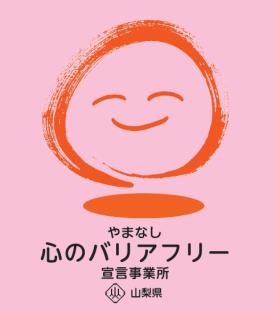 所在地   甲斐市中下条８５１－１担当部署　 －（登録なし）担当者   －（登録なし）電話番号   ０５５－２７７－８７０９ＦＡＸ番号   ０５５－２８７－８８０９事業所名 きららベーカリー宣言内容 ◇　社員として、障害者を優先して雇用する取組を進めます。◇　社員である障害者が、その能力を十分に発揮し、働きやすい職場環境をつくる取組を進めます。◇　全ての障害者に対して、障害を理由とする不当な差別をいたしません。◇　全ての障害者に対して、合理的な配慮の提供に努めます。◇　障害者と障害者でない者が相互に人格と個性を尊重し合いながら共に暮らすことができる共生社会の構築に係る取組を進めます。主な取組 ○　特別支援学校（わかば支援学校・山梨大学附属特別支援学校）から実習生として年２～３回受け入れています。○　仕事（パンの製造・販売）を通じて利用者のスキルアップにつなげています。（やり甲斐）○　地域のお祭り、学園祭等に参加することで地域の人とのふれあい交流につとめています。